Application for Permit to ImportPlant-derived materialMicroorganisms associated with plantsSoil/rock/sand/clayWaterResearch samples (excluding animal samples)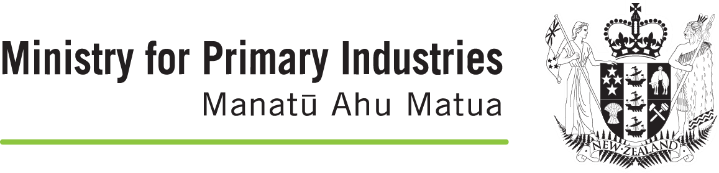 Application for Permit to ImportPlant-derived materialMicroorganisms associated with plantsSoil/rock/sand/clayWaterResearch samples (excluding animal samples)Please read before completing form:MPI aims to process your import permit application within 30 working days. Delays in processing may result if applications are incomplete and/or where MPI needs to undertake additional risk assessment.Please ensure that you read and understand the relevant import requirements – refer to the relevant import health standard(s) here.MPI will make an assessment of biosecurity risk upon receipt of each import permit application. A decision about whether or not to issue a permit will depend on the requirements of the applicable import health standard and the outcome of this assessment. MPI is unable to advise whether or not a permit will be issued until after this assessment has been completed. Importers should take this into account when planning to import goods. Any financial or other commitments made prior to MPI issuing a permit are at the importer’s own risk.Part 1: Importer DetailsPart 1: Importer DetailsPart 1: Importer DetailsPart 1: Importer DetailsName:Company name:(if applicable)Phone / mobile:Email:Postal address:Email address to send permit if different from the importer’s addressEmail address to send permit if different from the importer’s addressEmail address to send permit if different from the importer’s addressEmail address to send permit if different from the importer’s addressName:Email:Part 2: Exporter DetailsPart 2: Exporter DetailsPart 2: Exporter DetailsPart 2: Exporter DetailsPart 2: Exporter DetailsName:Company name:(if applicable)Phone / mobile:Email:Postal address:Country of export:Country of origin:Country of origin:Part 3: Importing goods listed on a previously issued permitPart 3: Importing goods listed on a previously issued permitQ1:	Are you applying to import goods listed on a permit that has previously been issued? Yes, go to Q2 No, go to Part 4Q2: What is the previously issued permit number?Q3:	Are there any changes to the previously issued permit? Yes, list the changes below NoChanges to the permit: Changes to the permit: Part 4: Goods to be imported(tick all that apply)Part 4: Goods to be imported(tick all that apply) Processed animal feeds 	Animal feed questionnaire completed Dried and preserved plant products  Plant-derived fertilisers and growing media	Coco peat questionnaire completed Grains for consumption, feed, or processing Laboratory samples and specimens Herbarium specimensHerbarium specimens constitute or contain:  new organisms plant pathogens none of the above	Viable microorganisms and/or products containing viable microorganisms	For mushroom spawn for propagation, complete and submit a Mushroom Spawn questionnaire 	For products containing microorganisms, submit a Manufacturers Quality Control Test Declaration  SoilIs the quantity of the consignment less than 100 kg? Yes No WaterIs the quantity of the consignment less than 100 L? Yes No Rock, sand, gravel and/or clay Other (please specify): Other (please specify):Part 5: Provide the following information for all goods to be importedPart 5: Provide the following information for all goods to be importedQ4: What are the goods and their form:(when applicable provide full details e.g. dried leaves, fresh apple fruits, powdered microalgae)(please attach any supporting information to your application email)Q4: What are the goods and their form:(when applicable provide full details e.g. dried leaves, fresh apple fruits, powdered microalgae)(please attach any supporting information to your application email)Q5: What is the purpose / end use of the imported goods? (tick all that apply)Q5: What is the purpose / end use of the imported goods? (tick all that apply) Human consumption Animal consumption Research / analysis / testing Retail Propagation:                     Mushroom spawn                      Truffle                     Research materials (please specify):                     Other (please specify): Further processing (please specify): Other (please specify):Q6:	Are the goods manufactured/ processed?  Yes, go to Part 6  No, go to Q7Q7:	Are the goods required to be imported into a Transitional Facility or Containment Facility?  Yes, go to Part 7  No, go to Part 8Part 6: Importation of manufactured/processed goodsPart 6: Importation of manufactured/processed goodsQ8: What is the common/brand name of the goods?Q9:	 What is the manufacturing process used to produce the goods? (please attach any supporting information to your application email)Q10:	What are the components/ingredients of the goods?Q11:	Do the goods contain viable microorganisms?  Yes, go to Q14  No, go to Part 9Part 7: Transitional/Containment Facility Details (use an extra sheet if required)Part 7: Transitional/Containment Facility Details (use an extra sheet if required)Facility name:Facility number:Operator name:Physical address:Email:Standards the facility is approved to: Transitional Facilities for Biological Products Facilities for Microorganisms and Cell Cultures: 2007a Transitional Facilities for General Uncleared Risk GoodsStandards the facility is approved to: Other (please specify):Part 8: Importation of viable organisms Part 8: Importation of viable organisms Part 8: Importation of viable organisms Part 8: Importation of viable organisms Q12:  Do the goods contain viable organisms?Q12:  Do the goods contain viable organisms? Yes, identify these organisms below No, go to Part 9 Yes, identify these organisms below No, go to Part 9Q13: Identify any viable plant material (e.g. seeds, grain) to be importedQ13: Identify any viable plant material (e.g. seeds, grain) to be importedQ13: Identify any viable plant material (e.g. seeds, grain) to be importedQ13: Identify any viable plant material (e.g. seeds, grain) to be importedScientific name (Genus / species)Scientific name (Genus / species)Scientific name (Genus / species)Scientific name (Genus / species)Q14: Identify any viable microorganisms to be imported either as pure cultures or as essential components of goodsQ14: Identify any viable microorganisms to be imported either as pure cultures or as essential components of goodsQ14: Identify any viable microorganisms to be imported either as pure cultures or as essential components of goodsQ14: Identify any viable microorganisms to be imported either as pure cultures or as essential components of goodsScientific name(Genus and species)Is the organism listed as ‘regulated’ or an ‘unwanted organism’ on the Official New Zealand Pest Register?(Y/N)Is the organism listed as ‘regulated’ or an ‘unwanted organism’ on the Official New Zealand Pest Register?(Y/N)Is the organism a ‘new organism’?(Y/N/Don’t know)(Provide the HSNO approval code(s))NotesYou must ensure that the scope of the HSNO approval allows the activities for which the new organisms are imported for to be carried out.You may be asked to provide verification evidence attesting to your declaration above.NotesYou must ensure that the scope of the HSNO approval allows the activities for which the new organisms are imported for to be carried out.You may be asked to provide verification evidence attesting to your declaration above.NotesYou must ensure that the scope of the HSNO approval allows the activities for which the new organisms are imported for to be carried out.You may be asked to provide verification evidence attesting to your declaration above.NotesYou must ensure that the scope of the HSNO approval allows the activities for which the new organisms are imported for to be carried out.You may be asked to provide verification evidence attesting to your declaration above.Part 9: Payment Details Part 9: Payment Details Part 9: Payment Details Part 9: Payment Details Part 9: Payment Details Part 9: Payment Details Part 9: Payment Details Part 9: Payment Details Part 9: Payment Details Part 9: Payment Details Part 9: Payment Details Part 9: Payment Details Part 9: Payment Details Part 9: Payment Details Part 9: Payment Details Part 9: Payment Details Part 9: Payment Details Part 9: Payment Details Part 9: Payment Details Part 9: Payment Details Part 9: Payment Details Part 9: Payment Details Part 9: Payment Details Part 9: Payment Details In accordance with the Biosecurity (Costs) Regulations 2010, a cost of $220.74 (GST inc.) is required for processing permit applications or amending a permit. This cost is associated with the processing of a permit application, regardless of issue status and is payable on demand. If application processing takes longer than 1.5 hours, an additional time-calculated fee will apply. You will be contacted by the Plant Imports team if this is required.In accordance with the Biosecurity (Costs) Regulations 2010, a cost of $220.74 (GST inc.) is required for processing permit applications or amending a permit. This cost is associated with the processing of a permit application, regardless of issue status and is payable on demand. If application processing takes longer than 1.5 hours, an additional time-calculated fee will apply. You will be contacted by the Plant Imports team if this is required.In accordance with the Biosecurity (Costs) Regulations 2010, a cost of $220.74 (GST inc.) is required for processing permit applications or amending a permit. This cost is associated with the processing of a permit application, regardless of issue status and is payable on demand. If application processing takes longer than 1.5 hours, an additional time-calculated fee will apply. You will be contacted by the Plant Imports team if this is required.In accordance with the Biosecurity (Costs) Regulations 2010, a cost of $220.74 (GST inc.) is required for processing permit applications or amending a permit. This cost is associated with the processing of a permit application, regardless of issue status and is payable on demand. If application processing takes longer than 1.5 hours, an additional time-calculated fee will apply. You will be contacted by the Plant Imports team if this is required.In accordance with the Biosecurity (Costs) Regulations 2010, a cost of $220.74 (GST inc.) is required for processing permit applications or amending a permit. This cost is associated with the processing of a permit application, regardless of issue status and is payable on demand. If application processing takes longer than 1.5 hours, an additional time-calculated fee will apply. You will be contacted by the Plant Imports team if this is required.In accordance with the Biosecurity (Costs) Regulations 2010, a cost of $220.74 (GST inc.) is required for processing permit applications or amending a permit. This cost is associated with the processing of a permit application, regardless of issue status and is payable on demand. If application processing takes longer than 1.5 hours, an additional time-calculated fee will apply. You will be contacted by the Plant Imports team if this is required.In accordance with the Biosecurity (Costs) Regulations 2010, a cost of $220.74 (GST inc.) is required for processing permit applications or amending a permit. This cost is associated with the processing of a permit application, regardless of issue status and is payable on demand. If application processing takes longer than 1.5 hours, an additional time-calculated fee will apply. You will be contacted by the Plant Imports team if this is required.In accordance with the Biosecurity (Costs) Regulations 2010, a cost of $220.74 (GST inc.) is required for processing permit applications or amending a permit. This cost is associated with the processing of a permit application, regardless of issue status and is payable on demand. If application processing takes longer than 1.5 hours, an additional time-calculated fee will apply. You will be contacted by the Plant Imports team if this is required.In accordance with the Biosecurity (Costs) Regulations 2010, a cost of $220.74 (GST inc.) is required for processing permit applications or amending a permit. This cost is associated with the processing of a permit application, regardless of issue status and is payable on demand. If application processing takes longer than 1.5 hours, an additional time-calculated fee will apply. You will be contacted by the Plant Imports team if this is required.In accordance with the Biosecurity (Costs) Regulations 2010, a cost of $220.74 (GST inc.) is required for processing permit applications or amending a permit. This cost is associated with the processing of a permit application, regardless of issue status and is payable on demand. If application processing takes longer than 1.5 hours, an additional time-calculated fee will apply. You will be contacted by the Plant Imports team if this is required.In accordance with the Biosecurity (Costs) Regulations 2010, a cost of $220.74 (GST inc.) is required for processing permit applications or amending a permit. This cost is associated with the processing of a permit application, regardless of issue status and is payable on demand. If application processing takes longer than 1.5 hours, an additional time-calculated fee will apply. You will be contacted by the Plant Imports team if this is required.In accordance with the Biosecurity (Costs) Regulations 2010, a cost of $220.74 (GST inc.) is required for processing permit applications or amending a permit. This cost is associated with the processing of a permit application, regardless of issue status and is payable on demand. If application processing takes longer than 1.5 hours, an additional time-calculated fee will apply. You will be contacted by the Plant Imports team if this is required.In accordance with the Biosecurity (Costs) Regulations 2010, a cost of $220.74 (GST inc.) is required for processing permit applications or amending a permit. This cost is associated with the processing of a permit application, regardless of issue status and is payable on demand. If application processing takes longer than 1.5 hours, an additional time-calculated fee will apply. You will be contacted by the Plant Imports team if this is required.In accordance with the Biosecurity (Costs) Regulations 2010, a cost of $220.74 (GST inc.) is required for processing permit applications or amending a permit. This cost is associated with the processing of a permit application, regardless of issue status and is payable on demand. If application processing takes longer than 1.5 hours, an additional time-calculated fee will apply. You will be contacted by the Plant Imports team if this is required.In accordance with the Biosecurity (Costs) Regulations 2010, a cost of $220.74 (GST inc.) is required for processing permit applications or amending a permit. This cost is associated with the processing of a permit application, regardless of issue status and is payable on demand. If application processing takes longer than 1.5 hours, an additional time-calculated fee will apply. You will be contacted by the Plant Imports team if this is required.In accordance with the Biosecurity (Costs) Regulations 2010, a cost of $220.74 (GST inc.) is required for processing permit applications or amending a permit. This cost is associated with the processing of a permit application, regardless of issue status and is payable on demand. If application processing takes longer than 1.5 hours, an additional time-calculated fee will apply. You will be contacted by the Plant Imports team if this is required.In accordance with the Biosecurity (Costs) Regulations 2010, a cost of $220.74 (GST inc.) is required for processing permit applications or amending a permit. This cost is associated with the processing of a permit application, regardless of issue status and is payable on demand. If application processing takes longer than 1.5 hours, an additional time-calculated fee will apply. You will be contacted by the Plant Imports team if this is required.In accordance with the Biosecurity (Costs) Regulations 2010, a cost of $220.74 (GST inc.) is required for processing permit applications or amending a permit. This cost is associated with the processing of a permit application, regardless of issue status and is payable on demand. If application processing takes longer than 1.5 hours, an additional time-calculated fee will apply. You will be contacted by the Plant Imports team if this is required.In accordance with the Biosecurity (Costs) Regulations 2010, a cost of $220.74 (GST inc.) is required for processing permit applications or amending a permit. This cost is associated with the processing of a permit application, regardless of issue status and is payable on demand. If application processing takes longer than 1.5 hours, an additional time-calculated fee will apply. You will be contacted by the Plant Imports team if this is required.In accordance with the Biosecurity (Costs) Regulations 2010, a cost of $220.74 (GST inc.) is required for processing permit applications or amending a permit. This cost is associated with the processing of a permit application, regardless of issue status and is payable on demand. If application processing takes longer than 1.5 hours, an additional time-calculated fee will apply. You will be contacted by the Plant Imports team if this is required.In accordance with the Biosecurity (Costs) Regulations 2010, a cost of $220.74 (GST inc.) is required for processing permit applications or amending a permit. This cost is associated with the processing of a permit application, regardless of issue status and is payable on demand. If application processing takes longer than 1.5 hours, an additional time-calculated fee will apply. You will be contacted by the Plant Imports team if this is required.In accordance with the Biosecurity (Costs) Regulations 2010, a cost of $220.74 (GST inc.) is required for processing permit applications or amending a permit. This cost is associated with the processing of a permit application, regardless of issue status and is payable on demand. If application processing takes longer than 1.5 hours, an additional time-calculated fee will apply. You will be contacted by the Plant Imports team if this is required.In accordance with the Biosecurity (Costs) Regulations 2010, a cost of $220.74 (GST inc.) is required for processing permit applications or amending a permit. This cost is associated with the processing of a permit application, regardless of issue status and is payable on demand. If application processing takes longer than 1.5 hours, an additional time-calculated fee will apply. You will be contacted by the Plant Imports team if this is required.In accordance with the Biosecurity (Costs) Regulations 2010, a cost of $220.74 (GST inc.) is required for processing permit applications or amending a permit. This cost is associated with the processing of a permit application, regardless of issue status and is payable on demand. If application processing takes longer than 1.5 hours, an additional time-calculated fee will apply. You will be contacted by the Plant Imports team if this is required.On payment, this application form becomes a Tax Invoice:Ministry for Primary Industries - GST REG NO: 64-558-838On payment, this application form becomes a Tax Invoice:Ministry for Primary Industries - GST REG NO: 64-558-838On payment, this application form becomes a Tax Invoice:Ministry for Primary Industries - GST REG NO: 64-558-838On payment, this application form becomes a Tax Invoice:Ministry for Primary Industries - GST REG NO: 64-558-838On payment, this application form becomes a Tax Invoice:Ministry for Primary Industries - GST REG NO: 64-558-838On payment, this application form becomes a Tax Invoice:Ministry for Primary Industries - GST REG NO: 64-558-838On payment, this application form becomes a Tax Invoice:Ministry for Primary Industries - GST REG NO: 64-558-838On payment, this application form becomes a Tax Invoice:Ministry for Primary Industries - GST REG NO: 64-558-838On payment, this application form becomes a Tax Invoice:Ministry for Primary Industries - GST REG NO: 64-558-838On payment, this application form becomes a Tax Invoice:Ministry for Primary Industries - GST REG NO: 64-558-838On payment, this application form becomes a Tax Invoice:Ministry for Primary Industries - GST REG NO: 64-558-838On payment, this application form becomes a Tax Invoice:Ministry for Primary Industries - GST REG NO: 64-558-838On payment, this application form becomes a Tax Invoice:Ministry for Primary Industries - GST REG NO: 64-558-838On payment, this application form becomes a Tax Invoice:Ministry for Primary Industries - GST REG NO: 64-558-838On payment, this application form becomes a Tax Invoice:Ministry for Primary Industries - GST REG NO: 64-558-838On payment, this application form becomes a Tax Invoice:Ministry for Primary Industries - GST REG NO: 64-558-838On payment, this application form becomes a Tax Invoice:Ministry for Primary Industries - GST REG NO: 64-558-838On payment, this application form becomes a Tax Invoice:Ministry for Primary Industries - GST REG NO: 64-558-838On payment, this application form becomes a Tax Invoice:Ministry for Primary Industries - GST REG NO: 64-558-838On payment, this application form becomes a Tax Invoice:Ministry for Primary Industries - GST REG NO: 64-558-838On payment, this application form becomes a Tax Invoice:Ministry for Primary Industries - GST REG NO: 64-558-838On payment, this application form becomes a Tax Invoice:Ministry for Primary Industries - GST REG NO: 64-558-838On payment, this application form becomes a Tax Invoice:Ministry for Primary Industries - GST REG NO: 64-558-838On payment, this application form becomes a Tax Invoice:Ministry for Primary Industries - GST REG NO: 64-558-838Payment optionsPayment optionsPayment optionsPayment optionsPayment optionsPayment optionsPayment optionsPayment optionsPayment optionsPayment optionsPayment optionsPayment optionsPayment optionsPayment optionsPayment optionsPayment optionsPayment optionsPayment optionsPayment optionsPayment optionsPayment optionsPayment optionsPayment optionsPayment optionsCredit card (please provide details below)Credit card (please provide details below)Credit card (please provide details below)Credit card (please provide details below)Credit card (please provide details below)Credit card (please provide details below)Credit card (please provide details below)Credit card (please provide details below)Credit card (please provide details below)Credit card (please provide details below)Credit card (please provide details below)Credit card (please provide details below)Credit card (please provide details below)Credit card (please provide details below)Credit card (please provide details below)Credit card (please provide details below)Credit card (please provide details below)Credit card (please provide details below)Credit card (please provide details below)Credit card (please provide details below)Credit card (please provide details below)Credit card (please provide details below)Credit card (please provide details below)Credit card (please provide details below)Provider: Visa Mastercard Visa Mastercard Visa Mastercard Visa Mastercard Visa Mastercard Visa Mastercard Visa Mastercard Visa Mastercard Visa Mastercard Visa Mastercard Visa Mastercard Visa Mastercard Visa Mastercard Visa Mastercard Visa Mastercard Visa Mastercard Visa Mastercard Visa Mastercard Visa Mastercard Visa Mastercard Visa Mastercard Visa Mastercard Visa MastercardCardholder name:Credit card number:Credit card number:  	Expiry  	Expiry  	Expiry  	Expiry  	Expiry  	Expiry  	Expiry  	Expiry  	Expiry  	Expiry  	Expiry  	Expiry  	Expiry  	Expiry  	Expiry  	Expiry  	Expiry  	ExpiryMMYYSignature:Date:Date:Date:Invoice (MPI account holders only)(Please provide details below)Invoice (MPI account holders only)(Please provide details below)Invoice (MPI account holders only)(Please provide details below)Invoice (MPI account holders only)(Please provide details below)Invoice (MPI account holders only)(Please provide details below)Invoice (MPI account holders only)(Please provide details below)Invoice (MPI account holders only)(Please provide details below)Invoice (MPI account holders only)(Please provide details below)Invoice (MPI account holders only)(Please provide details below)Invoice (MPI account holders only)(Please provide details below)Invoice (MPI account holders only)(Please provide details below)Invoice (MPI account holders only)(Please provide details below)Invoice (MPI account holders only)(Please provide details below)Invoice (MPI account holders only)(Please provide details below)Invoice (MPI account holders only)(Please provide details below)Invoice (MPI account holders only)(Please provide details below)Invoice (MPI account holders only)(Please provide details below)Invoice (MPI account holders only)(Please provide details below)Invoice (MPI account holders only)(Please provide details below)Invoice (MPI account holders only)(Please provide details below)Invoice (MPI account holders only)(Please provide details below)Invoice (MPI account holders only)(Please provide details below)Invoice (MPI account holders only)(Please provide details below)Invoice (MPI account holders only)(Please provide details below)Account holder name:Account number:Purchase order:NotesPlease note this application will not be processed if payment details are incompleteNotesPlease note this application will not be processed if payment details are incompleteNotesPlease note this application will not be processed if payment details are incompleteNotesPlease note this application will not be processed if payment details are incompleteNotesPlease note this application will not be processed if payment details are incompleteNotesPlease note this application will not be processed if payment details are incompleteNotesPlease note this application will not be processed if payment details are incompleteNotesPlease note this application will not be processed if payment details are incompleteNotesPlease note this application will not be processed if payment details are incompleteNotesPlease note this application will not be processed if payment details are incompleteNotesPlease note this application will not be processed if payment details are incompleteNotesPlease note this application will not be processed if payment details are incompleteNotesPlease note this application will not be processed if payment details are incompleteNotesPlease note this application will not be processed if payment details are incompleteNotesPlease note this application will not be processed if payment details are incompleteNotesPlease note this application will not be processed if payment details are incompleteNotesPlease note this application will not be processed if payment details are incompleteNotesPlease note this application will not be processed if payment details are incompleteNotesPlease note this application will not be processed if payment details are incompleteNotesPlease note this application will not be processed if payment details are incompleteNotesPlease note this application will not be processed if payment details are incompleteNotesPlease note this application will not be processed if payment details are incompleteNotesPlease note this application will not be processed if payment details are incompleteNotesPlease note this application will not be processed if payment details are incompletePart 10: Important InformationPart 10: Important InformationPart 10: Important InformationPart 10: Important InformationThe information on this form is required to enable the Director-General of the Ministry for Primary Industries, or a duly authorised delegate, to consider whether or not to issue a permit under the Biosecurity Act 1993.The agency collecting and holding this information is Biosecurity New Zealand, Ministry for Primary Industries, PO Box 2526, Wellington 6140.The personal information you have supplied in this form is collected, used and managed in accordance with the privacy Act 2020. You have rights of access to, and correction of, personal information supplied in this application form as provided by the information privacy principles in section 22 of the Privacy Act 2020. In addition, it is your responsibility to ensure that your consignments comply with the Hazardous Substances & New Organisms Act 1993, Conservation of International Trade in Endangered Species requirements, and New Zealand Customs Service requirements.Email:	plantimports@mpi.govt.nz Phone:	+64 4 894 5514The information on this form is required to enable the Director-General of the Ministry for Primary Industries, or a duly authorised delegate, to consider whether or not to issue a permit under the Biosecurity Act 1993.The agency collecting and holding this information is Biosecurity New Zealand, Ministry for Primary Industries, PO Box 2526, Wellington 6140.The personal information you have supplied in this form is collected, used and managed in accordance with the privacy Act 2020. You have rights of access to, and correction of, personal information supplied in this application form as provided by the information privacy principles in section 22 of the Privacy Act 2020. In addition, it is your responsibility to ensure that your consignments comply with the Hazardous Substances & New Organisms Act 1993, Conservation of International Trade in Endangered Species requirements, and New Zealand Customs Service requirements.Email:	plantimports@mpi.govt.nz Phone:	+64 4 894 5514The information on this form is required to enable the Director-General of the Ministry for Primary Industries, or a duly authorised delegate, to consider whether or not to issue a permit under the Biosecurity Act 1993.The agency collecting and holding this information is Biosecurity New Zealand, Ministry for Primary Industries, PO Box 2526, Wellington 6140.The personal information you have supplied in this form is collected, used and managed in accordance with the privacy Act 2020. You have rights of access to, and correction of, personal information supplied in this application form as provided by the information privacy principles in section 22 of the Privacy Act 2020. In addition, it is your responsibility to ensure that your consignments comply with the Hazardous Substances & New Organisms Act 1993, Conservation of International Trade in Endangered Species requirements, and New Zealand Customs Service requirements.Email:	plantimports@mpi.govt.nz Phone:	+64 4 894 5514The information on this form is required to enable the Director-General of the Ministry for Primary Industries, or a duly authorised delegate, to consider whether or not to issue a permit under the Biosecurity Act 1993.The agency collecting and holding this information is Biosecurity New Zealand, Ministry for Primary Industries, PO Box 2526, Wellington 6140.The personal information you have supplied in this form is collected, used and managed in accordance with the privacy Act 2020. You have rights of access to, and correction of, personal information supplied in this application form as provided by the information privacy principles in section 22 of the Privacy Act 2020. In addition, it is your responsibility to ensure that your consignments comply with the Hazardous Substances & New Organisms Act 1993, Conservation of International Trade in Endangered Species requirements, and New Zealand Customs Service requirements.Email:	plantimports@mpi.govt.nz Phone:	+64 4 894 5514Part 11: Signature Part 11: Signature Part 11: Signature Part 11: Signature  I declare the information provided is this form is true and correct. I confirm that I will inform MPI, as soon as practicable, if I become aware of any errors in this information. I declare the information provided is this form is true and correct. I confirm that I will inform MPI, as soon as practicable, if I become aware of any errors in this information. I declare the information provided is this form is true and correct. I confirm that I will inform MPI, as soon as practicable, if I become aware of any errors in this information. I declare the information provided is this form is true and correct. I confirm that I will inform MPI, as soon as practicable, if I become aware of any errors in this information.NameSignature:Date:NotesPlease note this application will not be processed if the form is submitted without this declarationNotesPlease note this application will not be processed if the form is submitted without this declarationNotesPlease note this application will not be processed if the form is submitted without this declarationNotesPlease note this application will not be processed if the form is submitted without this declarationEmail your completed application form and supporting documents to plantimports@mpi.govt.nzEmail your completed application form and supporting documents to plantimports@mpi.govt.nzEmail your completed application form and supporting documents to plantimports@mpi.govt.nzEmail your completed application form and supporting documents to plantimports@mpi.govt.nzGuidanceGuidanceGuidanceGuidanceManufacturers Quality Control Test DeclarationThe Quality Control Test Declaration is a signed document from the goods manufacturer on official letterhead declaring that, on the basis of accredited quality control tests, the levels of microbial contaminants in the goods comply with the levels set by the OECD in the table below.Manufacturers must be able to verify declarations through the provision of quality control test data and methodology, and may be asked to supply this in order for permit applications to be processed.Where testing for the presence of contaminant mesophilic organisms is unable to be undertaken because the microbes in the goods are also mesophilic organisms, a declaration for these organisms is not required.Manufacturers Quality Control Test DeclarationThe Quality Control Test Declaration is a signed document from the goods manufacturer on official letterhead declaring that, on the basis of accredited quality control tests, the levels of microbial contaminants in the goods comply with the levels set by the OECD in the table below.Manufacturers must be able to verify declarations through the provision of quality control test data and methodology, and may be asked to supply this in order for permit applications to be processed.Where testing for the presence of contaminant mesophilic organisms is unable to be undertaken because the microbes in the goods are also mesophilic organisms, a declaration for these organisms is not required.Manufacturers Quality Control Test DeclarationThe Quality Control Test Declaration is a signed document from the goods manufacturer on official letterhead declaring that, on the basis of accredited quality control tests, the levels of microbial contaminants in the goods comply with the levels set by the OECD in the table below.Manufacturers must be able to verify declarations through the provision of quality control test data and methodology, and may be asked to supply this in order for permit applications to be processed.Where testing for the presence of contaminant mesophilic organisms is unable to be undertaken because the microbes in the goods are also mesophilic organisms, a declaration for these organisms is not required.Manufacturers Quality Control Test DeclarationThe Quality Control Test Declaration is a signed document from the goods manufacturer on official letterhead declaring that, on the basis of accredited quality control tests, the levels of microbial contaminants in the goods comply with the levels set by the OECD in the table below.Manufacturers must be able to verify declarations through the provision of quality control test data and methodology, and may be asked to supply this in order for permit applications to be processed.Where testing for the presence of contaminant mesophilic organisms is unable to be undertaken because the microbes in the goods are also mesophilic organisms, a declaration for these organisms is not required.Types and levels of microbial contaminants in microbial-based goodsTypes and levels of microbial contaminants in microbial-based goodsMicrobial contaminantThreshold levelMesophilica yeasts and mouldsc<103 cfub/gAerobic, mesophilic bacteriac<105 cfu/gEscherichia coli dnegative in 1gSalmonella spp.negative in 25gStaphylococcus aureusnegative in 1ga	Mesophilic organisms grow at moderate temperatures between 20 and 45°C.  Examples include many bacteria, archaea and fungal species involved in biodegradation and most human and animal pathogens which grow at normal human body temperature (37°C).b	Colony forming units.c	Applies only when testing is able to be carried out. d	Testing for Escherichia coli may be replaced with testing for Enterococcus (Streptococcus) faecalis or Enterococcus (Streptococcus) faecium in the instances where E. coli is a non-contaminant organism in the product.a	Mesophilic organisms grow at moderate temperatures between 20 and 45°C.  Examples include many bacteria, archaea and fungal species involved in biodegradation and most human and animal pathogens which grow at normal human body temperature (37°C).b	Colony forming units.c	Applies only when testing is able to be carried out. d	Testing for Escherichia coli may be replaced with testing for Enterococcus (Streptococcus) faecalis or Enterococcus (Streptococcus) faecium in the instances where E. coli is a non-contaminant organism in the product.